בס"ד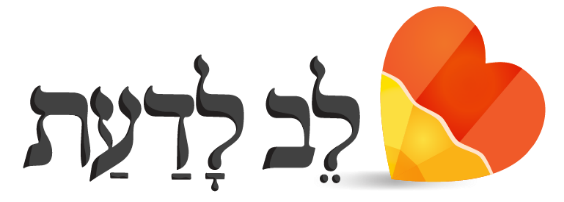 דף צפייה לסרט: פרחים לשבתתלמיד/ה יקר/ה,לפני הצפייה בסרט: שימ/י לב, להתנהלות החברה בסיפור, מה דעתך עליה?בעקבות הצפייה בסרט,התייחס/י בבקשה לנקודות הבאות:מה הרגשת בזמן הסרט כאשר הטונים במטבח הקטן עלו? האם הסיטואציה היתה מוכרת לך?מה דעתך על בקשתה של האם? בדרך הלוך, הנערה צועדת נסערת, ונתקלת בדוכן הפרחים. כיצד נסגר המעגל בסיומו של הסרט?מה דעתך על האמירה שמסנן מוכר הפרחים מתחת שפמו? העוזרת בביתה של החברה הטיפה מוסר לנערה. מדוע התקבלו הדברים בשתיקה ובהכנעה? האם הסיפור הסתיים ב'הפי-אנד', מידי טוב לטעמך? 